15.   Provádění a outsourcing vybraných činností souvisejících s ICTOutsourcing se volně překládá jako vyčleňování nebo externí zajištění. V tomto šetření jde konkrétně o vyčlenění činností souvisejících s ICT mimo organizaci formou smluvního vztahu s externím dodavatelem (poskytovatelem služby). K outsourcingu mohou vést různé důvody, např. nedostatek vlastních lidských zdrojů, nižší náklady, kterých dokáže dosáhnout externí dodavatel, vyšší kvalita poskytovaných služeb apod.Firemní informační systémy jsou aplikace, které podporují agendy a procesy v oblastech finančního řízení, řízení lidských zdrojů, výroby, skladového hospodářství, obsluhy a vyhledávání zákazníků nebo řízení dodavatelského řetězce. Nejčastěji jde o systémy kategorie ERP, CRM, SCM, WMS, účetní programy ad.Hlavní zjištěníOd roku 2015 v dotazníku ČSÚ každoročně zjišťuje, do jaké míry vkládají firmy kompetence provádět vybrané činnosti spojené s ICT do rukou vlastních zaměstnanců a do jaké míry to svěřují externím pracovníkům. Za rok 2016 resp. leden 2017 bylo zjišťováno těchto 7 činností: údržba ICT infrastruktury (tj. serverů, počítačů, tiskáren, sítí apod.), podpora kancelářského SW, vývoj firemních informačních systémů, podpora firemních informačních systémů, vývoj webových stránek a aplikací, podpora webových stránek a aplikací a bezpečnost a ochrana dat.  Letos se stejně jako v předchozích letech opět ukázalo, že u všech zjišťovaných oblastí se převažující část subjektů častěji obracela na externí dodavatele. Nejčastěji to bylo při zajišťování údržby ICT infrastruktury, u vývoje webových stránek a aplikací či u zajištění bezpečnosti a ochrany dat (všude shodně v 66 % případů). Zatímco údržbu ICT infrastruktury a podporu kancelářského SW outsourcují výrazně častěji malé firmy než ty velké, u ostatních sledovaných činností už tolik výrazné rozdíly podle velikosti firem nenacházíme. Vlastním zaměstnancům naopak firmy relativně často svěřovaly podporu kancelářského softwaru, případně údržbu ICT. Platí to především pro velké subjekty s více než 250 zaměstnanci – údržbu ICT infrastruktury provádí převážně vlastní zaměstnanci u dvou třetin velkých firem a podporu kancelářského softwaru dokonce u tří čtvrtin velkých firem. Zhruba třetina firem uvedla, že vývoj ani podporu firemních informačních systémů pro ně neprovádějí ani vlastní zaměstnanci ani externisté, tj. že tyto činnosti firma vůbec neprovádí.Firem, kde pět a více zjišťovaných činností provádějí převážně vlastní zaměstnanci, je desetina. Podle předpokladů se jedná především o firmy z IT odvětví (60 %). Firem, kde naopak pět a více činností provádějí převážně externí subjekty, je 51 %. Častěji se jedná o malé či středně velké podniky. Nejčastěji outsourcují firmy působící v oblasti ubytování (77 %), obchodu (71 %) či cestovní agentury a kanceláře (68 %).Graf 15.1: Kdo ve firmách v ČR provádí vybrané činností související s ICT, leden 2017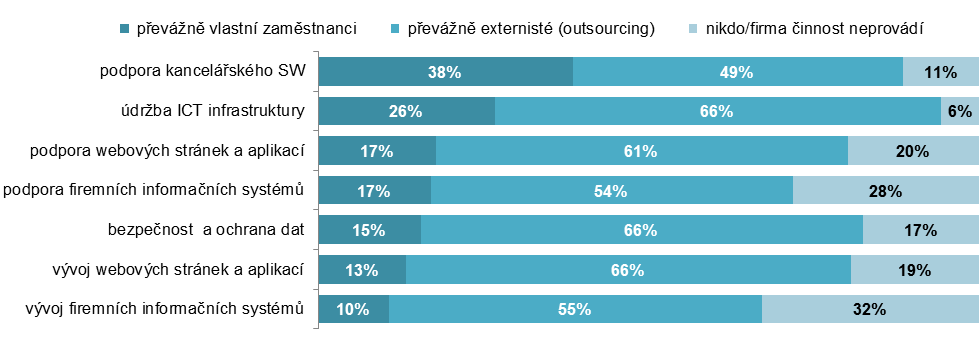 podíl na celkovém počtu firem používajících počítačeTab. 15.1: Kompetence zaměstnanců provádět ve firmách vybrané činnosti spojené s ICT, leden 2017podíl firem, kde níže uvedené činnosti provádějí převážně zaměstnanci firmy, na celkovém počtu firem (v %)Tab. 15.2: Outsourcing vybraných činností spojených s ICT, leden 2017podíl firem, kde níže uvedené činnosti provádějí převážně externí dodavatelé, na celkovém počtu firem (v %)Zdroj: Český statistický úřad 2017údržba ICTpodpora kancelář. SWvývoj firemních informačních systémůpodpora firemních informačních systémůvývoj webových stránek a aplikacípodpora webových stránek a aplikacíbezpečnost a ochrana datFirmy celkem (10+)26,2 37,7 10,4 16,6 13,0 17,4 15,2 Velikost firmy  10–49 zaměstnanců21,9 32,8 9,1 12,6 11,8 15,2 12,4   50–249 zaměstnanců36,7 51,2 13,0 26,8 16,2 23,2 22,1   250 a více zaměstnanců65,7 75,9 23,2 52,7 23,5 35,7 40,9 Odvětví (ekonomická činnost)  Zpracovatelský průmysl30,3 42,5 10,2 17,6 11,9 16,2 16,6   Výroba a rozvod energie, plynu, tepla25,6 37,2 9,5 15,5 13,0 19,2 13,7   Stavebnictví16,7 29,1 7,6 10,1 9,3 11,9 7,5   Obchod a opravy motorových vozidel16,8 28,5 6,7 12,2 6,2 13,6 9,0   Velkoobchod24,9 39,9 8,2 17,9 13,4 20,0 13,7   Maloobchod20,2 29,4 6,2 12,3 8,7 14,0 11,2   Doprava a skladování19,9 29,8 5,8 9,1 9,5 11,0 11,1   Ubytování12,3 18,6 4,9 5,5 6,8 10,0 5,1   Stravování a pohostinství14,4 23,2 4,9 5,6 6,6 9,1 5,6   Činnosti cestovních agentur a kanceláří21,2 36,7 12,7 14,3 14,6 20,5 14,1   Audiovizuální činnosti; vydavatelství50,2 60,9 32,4 45,0 39,6 49,3 33,6   Telekomunikační činnosti83,7 86,6 46,4 56,7 40,8 54,4 68,1   Činnosti v oblasti IT82,6 86,1 62,8 73,6 60,5 68,0 71,6   Činnosti v oblasti nemovitostí23,2 35,0 6,8 9,9 9,1 14,2 15,5   Profesní, vědecké a technické činnosti29,7 42,8 13,8 23,0 19,8 24,4 18,7   Ostatní administrativní a podpůrné činnosti25,1 34,3 7,0 13,4 10,7 13,3 13,4 údržba ICTpodpora kancelář. SWvývoj firemních informačních systémůpodpora firemních informačních systémůvývoj webových stránek a aplikacípodpora webových stránek a aplikacíbezpečnost a ochrana datFirmy celkem (10+)66,0 48,9 55,4 53,7 65,8 61,1 65,5 Velikost firmy  10–49 zaměstnanců68,6 51,3 51,2 52,4 64,0 60,2 65,8   50–249 zaměstnanců61,9 44,2 71,1 62,1 73,3 65,9 67,5   250 a více zaměstnanců33,0 21,5 69,0 43,4 68,8 57,4 51,6 Odvětví (ekonomická činnost)  Zpracovatelský průmysl63,6 46,5 56,5 54,3 66,8 62,8 64,0   Výroba a rozvod energie, plynu, tepla69,9 53,4 66,1 63,6 72,7 64,3 71,3   Stavebnictví74,9 54,2 47,8 48,7 67,6 65,4 68,9   Obchod a opravy motorových vozidel79,0 63,8 71,8 75,9 84,3 79,0 79,3   Velkoobchod70,1 53,0 69,4 65,7 74,7 65,1 75,9   Maloobchod64,0 45,3 51,9 47,7 55,3 49,7 63,6   Doprava a skladování69,3 53,2 50,7 50,9 57,4 54,9 63,9   Ubytování84,0 72,1 71,9 77,9 86,8 83,4 85,0   Stravování a pohostinství66,1 49,8 47,9 48,1 62,0 57,8 61,2   Činnosti cestovních agentur a kanceláří74,5 55,7 73,0 71,6 81,3 74,5 77,7   Audiovizuální činnosti; vydavatelství47,8 33,2 55,8 47,1 57,8 48,6 59,6   Telekomunikační činnosti15,6 10,5 42,7 34,5 54,2 39,9 28,2   Činnosti v oblasti IT16,6 9,1 27,0 18,5 35,4 27,9 23,9   Činnosti v oblasti nemovitostí70,0 52,1 61,7 61,0 74,5 70,3 68,0   Profesní, vědecké a technické činnosti66,4 46,4 51,6 50,9 64,7 59,7 66,7   Ostatní administrativní a podpůrné činnosti61,7 48,1 49,7 47,3 58,2 56,1 57,4 